Пляж Бопхут на Самуи 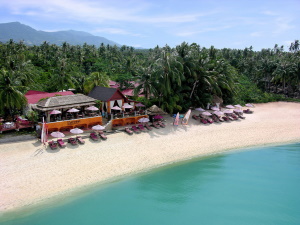 Пляж Бопхут расположен на северном побережье Самуи в бухте общей протяженностью около 3 километров. И именно Бопхут Бич является самым благоустроенным пляжем на острове, здесь временами даже чувствуешь будто ты находишься где-нибудь в Европе, а не в Азии. Уютные кафешки, набережная, живая музыка, общая атмосфера «богемности» вместе создают такое впечатление.РЕКОМЕНДУЕМЫЕ ОТЕЛИ: Anantara Bophut Resort & Spa Koh Samui 5* 100м - Высокий уровеньSamui Palm Beach Resort 4*   Хороший вариант для семейного отдыхаBo Phut Resort & Spa 5* отзывы на  booking 9.4Bandara Resort & Spa 4*- рекомендуем для семей и молодежиГлавным плюсом Бопхута является подобие набережной, развитая инфраструктура, уютно и чисто. Главный же минус — илистое дно в море, заходить неприятно, а когда в море даже небольшие волны, взвесь поднимается, и вода становится мутной. Песок на пляже довольно крупный желтого цвета. Есть участки, где мелкие-мелкие камешки. Песок чистят работники отелей и ресторанов на берегу, так что мусора вы здесь не встретите.Заход в воду средний,  купаться удобно. Пляж Бопхут на Самуи достаточно просторный, хотя отдыхающих в сезон прилично, но места хватает всем, ширина и длина пляжа позволяют. Можно арендовать лежак и зонтик на берегу в одном из ресторанов, а постояльцам местных отелей — бесплатно. Также найти тень можно под пальмами на берегу.На Бопхуте вы найдете множество водных развлечений, гидроциклы, SUP, бананы и тому подобное. Именно на Бопхуте находится очень раскрученное туристическое место, называемое Fisherman’s Village. Это десятки (если не сотни) ресторанов, кафе, баров, массажные салоны, SPA…и еще тысяча и одно удовольствие. Fisherman’s Village представляет собой пешеходную улицу, она отличается чистотой, отличным сервисом в ресторанах, но и цены здесь повыше, чем в среднем на Самуи. Маенам (Maenam Beach) 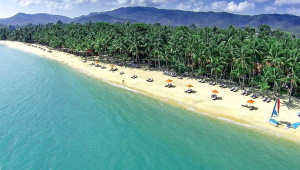 Это самый популярный «семейный» пляж Самуи, который в «высокий сезон» буквально забит людьми под завязку. Песок здесь желтый и удивительно мелкий, похож по размерам и сыпучести на обычный сахар. РЕКОМЕНДУЕМЫЕ ОТЕЛИ:Samui Buri Beach Resort & Spa (Ex. Mercure Samui Buri Resort) 4*Fair House Villas & Spa 4* - уютный отель для семейных парW Koh Samui (Ex. W Retreat Koh Samui) 5* - высокий уровень для спокойного отдыха всей семьейБерег крутой, но при отливе качество пляжа не меняется – под водой скрывается такой же чистый и мелкий песок, как и на берегу. Помните, что даже недалеко от берега вода уже довольно глубокая (в шести метрах – взрослому человеку примерно по плечи). Поэтому не отпускайте детей далеко от себя. Маенам  славен тем, что на нем почти рядом с водой растет много пальм. А это много естественной тени, которая очень приятна в жаркие деньки. Нет нужды выставлять зонтики и ютиться всей семьей под ними. Инфраструктура радует – много баров, кафе, ресторанов, банкоматов, прокатов техники и даже прачечных. Пляж очень длинный, но чистота поддерживается почти на всей территории. За исключением диких участков, которые могут быть интересны некоторым туристам – на них меньше людей, что удобно желающим побыть в одиночестве. Дикие участки расположены на западном краю пляжа, на восточном краю и в самом центре, около Будда бич. Кроме того, ночью почти все заведения неподалеку закрываются, так что после наступления темноты становится малолюдно. Недостатком можно считать его участие в празднике Лои Кратонг.  Это ночь ноябрьского полнолуния, когда тайцы запускают в море маленькие плотики, собранные из банановых листьев и булавок, которые имеют свойство отваливаться и оставаться в песке. Поэтому после праздника на пляже находиться небезопасно. ДОСТОИНСТВА Три диких участка для тех, кто не любит людные пляжи. Чистый мелкий песок даже во время отлива. Очень много естественной тени благодаря пальмам. НЕДОСТАТКИ После праздника Лои Кратонг на пляж лучше не приходить – он буквально усыпан булавками.Чавенг (Chaweng Beach) 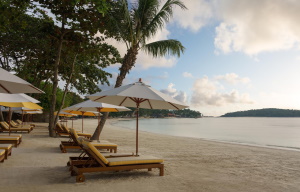 Чавенг – лучший пляж для тех, кто предпочитает дневной жизни ночную. Он работает круглые сутки, и в любой час на нем всегда есть, чем развлечь себя. Длина береговой линии – примерно два километра. РЕКОМЕНДУЕМЫЕ ОТЕЛИ: Sheraton Samui Resort (Ex. Imperial Samui) 4*для комфортного пляжного и романтического отдыхаFair House Beach Resort 3* -прекрасный вариант для отдыха в Тайланде First Bungalow 3* 100 м от моря – уютный, бюджетный  отличный вариантChaweng Cove Resotel 3* 100 м до моря – Прекрасный недорогой  вариант отдыха Centara Reserve Samui (Ex. Centara Grand Beach Resort) 5*_Высокий уровень один из лучших на СамуиAnantara Lawana Resort & Spa 5*- Высокий уровеньПляж славится самым мелким и светлым песком на всем острове Самуи. Он очень рыхлый и сыпучий. Море на пляже имеет приятный лазурный цвет: именно такое вы видели на рекламных плакатах или картинках о красивом отпуске. Дно пологое – на расстоянии 20 метров от кромки воды взрослый будет стоять в воде по грудь. Оно идеально чистое – никаких крупных камней, кораллов, водорослей. Так что за сохранность ступней можно не беспокоиться. Инфраструктура заслуживает высшей похвалы. Чавенг буквально кишит различными ресторанчиками, кафе, клубами, магазинами, барами и так далее. Есть аквагородок для детей, а для взрослых – каяки, катера, матрасы и гидроциклы. Ночью работают десятки мест, где можно выпить, потусоваться, отдохнуть и пообщаться. Поэтому мы рекомендуем Чавенг всем, кто не любит спать по ночам. На пляже очень шумно, и не только из-за любителей кутить и отдыхать. Территориально Чавенг находится напротив взлётно-посадочной полосы аэропорта Самуи. Поэтому самолёты вы будете видеть часто, а шуметь они будут крайне громко. Людей тоже много – будьте готовы к толпам в «высокий сезон». ДОСТОИНСТВА Самые красивые виды: белейший песок и лазурное море.Чистое пологое дно – можно без опаски заходить в воду.Лучшее количество ночных развлечений на острове Самуи. НЕДОСТАТКИ Вся естественная тень занята шезлонгами и находится далеко от кромки воды – со своим ковриком почти негде пристроиться. Шум самолетов от аэропорта может не дать нормально отдохнуть.Ламай (Lamai Beach) 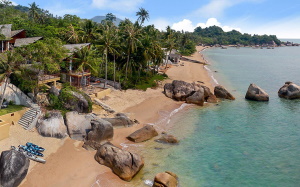 Ещё один крайне популярный пляж Самуи. Он поистине огромный – длина береговой линии составляет примерно пять километров. Пляж как бы разделен на три части – северную, южную и центральную. Можно сказать, это три отдельных пляжа под одним названием – у них разные инфраструктура, удобство и так далее. РЕКОМЕНДУЕМЫЕ ОТЕЛИ:Weekender Samui 3*100 м от моря – центральный пляж  неплохой бюджетный вариантBanyan Tree Samui 5*- ВЫСОКИЙ УРОВЕНЬЧто общего у трёх частей пляжа? При ветре тут бывает опасно – волны большие, могут «слизнуть» в море. Центральная часть пляжа Ламай – практически, маленький прибрежный городок на песке. На протяжении одного километра разместились десятки различных баров, магазинов, ресторанов и много чего ещё. Это самый людный и шумный пляж Самуи, так что не факт, что вы сможете найти себе место для коврика. Центральная часть Ламай имеет довольно крутой берег, поэтому следите за детьми! Глубина нарастает довольно резко – уже через пять метров от кромки воды вы потеряете песок под ногами, поэтому стоит плавать аккуратнее. Зато вход в воду чистейший – ни единой мусоринки или камушка. Северный Ламай больше пригоден для прогулок, нежели для плавания. Море очень мелкое, что удобно для семей с детьми. Но много рыбацких лодок и самих рыбаков. Купаться здесь нереально – дно очень грязное, каменистое, много кораллов. А если зайти чуть дальше, то можно наткнуться на опасное подводное течение. В общем, мы не рекомендуем посещать Северный Ламай. Южная часть Ламай полузаброшена – редкие туристы добираются дотуда, так что можно даже назвать его диким пляжем. Имеет желтоватый песок. Эта часть не слишком ухожена – много камней, в воду зайти проблематично, встречается мусор. Деревьев почти нет, торговцев и инфраструктуры (кроме гипермаркета) тоже. ДОСТОИНСТВА Самый большой и длинный пляж острова Самуи. В центральной части – лучшая инфраструктура на Самуи. НЕДОСТАТКИ Пригоден для спокойного отдыха только центральный Ламай. Большая глубина начинается близко от берега – опасно для не умеющих плавать и маленьких детей.
Остров Панган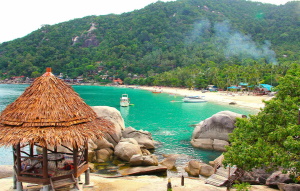 Панган остров в Сиамском заливе расположен примерно в 15 км в югу от Самуи. Знаменитым на весь мир остров стал благодаря ежемесячным пляжным вечеринкам Full Moon Party, проходящим в каждое полнолуние. В это время народ здесь реально идет в разнос с алкоголем, плясками и прочими прелестями.РЕКОМЕНДУЕМЫЕ ОТЕЛИ:Santhiya Resort & Spa 5*- уровень выше среднегоAnantara Phangan Rasananda Resort & Spa 5*- высокий уровеньТак же остров привлекает туристов нетронутой природой, джунглями, горными ландшафтами, чудными пляжами, путешествиями на слонах, походами к водопадам, а по части светской жизни обилием кафе и ресторанов. В общем, жизнь местных на острове подчинена туризму, а приезжих приятному отдыху.Пляжей на острове много, практически 4-я часть береговой линии. Западное побережье плоское, любят дайверы, так как здесь встречаются коралловые рифы. Отливы ощутимые в периоды полнолуния океан может отступать на десятки метров. Тем кто любит глубокое море и отсутствие рифов , нужно обратить внимание на восточное побережье острова. И здесь же приливы и отливы выражены не так интенсивно.Самый жаркий период на острове с апреля по август. Температура поднимается до +35 и стоит высокая влажность. Период муссонных дождей октябрь-ноябрь . А вот самое благоприятное время для отдыха с декабря по март и август – сентябрь.
Бан Тай (Ban Thai Beach) 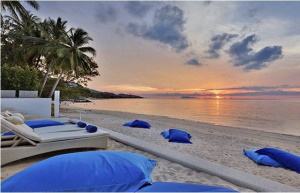 Идеальный пляж для матерей с маленькими детьми длиной в километр. Находится недалеко от пляжа Маенам. Песок здесь мелкий, белый. Встречается большое количество разных ракушек, что очень порадует маленьких детей. Уклон берега небольшой. Чтобы погрузиться хотя бы по пояс, взрослому человеку нужно пройти как минимум тридцать метров от кромки воды. Инфраструктура небогата – в округе есть мелкие магазинчики, несколько кафе и ресторанов, прачечная и водомат. До крупных магазинов придется ехать. Лежаков почти нет – они сконцентрированы в самом его конце. Зато на этом участке не растут деревья, так что понадобится пляжный зонт. Чистота пляжа поддерживается силами ресторана Мимоза и жилого комплекса, который расположен неподалеку. Но за их пределами можно встретить мусор, в том числе и строительный. Дикие участки подойдут людям, которые хотят побыть в одиночестве, невзирая на засоренность песка. Примерно половина пляжа предназначена только для прогулок – в этой части дно и берег усыпаны огромными камнями и валунами, поэтому плавать там затруднительно. В этой части почти не бывает туристов. Есть у Бан Тая недостаток – дно, покрытое растительностью и мелкими камушками. Так что заходить в воду нужно очень осторожно. Однако есть место, где песок на дне чистый и мягкий – практически в самом конце пляжа, рядом с песчаной площадкой и лежаками. ДОСТОИНСТВА Очень мелкая вода – идеально для семей с маленькими детьми. Много естественной тени. Несколько диких участков для любителей одиночества. НЕДОСТАТКИ Примерно половина пляжа засорена валунами. Входить в воду нужно осторожно из-за растений и камней.

